10 марта 2017 года на базе Толмачевской средней школы состоялось интегрированное занятие детских объединений «Исследователи» (педагог Андреева Н.Н.) и «Конфетти» (педагог Кравченко Е.В.)  Центра детского и юношеского творчества. Мероприятие организовано в соответствии с планом реализации сетевого проекта «Радость творчества», который осуществляется совместными усилиями ЦДЮТ и Толмачевской школы. Интегрированное занятие «Песня Земли» посвящено Году Экологии. В ходе его проведения были обозначены серьезные  проблемы, которые могут привести человечество к глобальным катастрофам. Подростки из коллектива «Исследователи» подготовили информацию о свалках бытовых отходов,  отравляющих огромными объемами землю и воздух, пагубно влияя на здоровье людей. Впечатление от представленных фактов усилила компьютерная презентация, с каждого слайда которой угрожающе давили искусственно созданные горы мусора.  Андреева Наталья Николаевна  рассказала участникам занятия о захоронении токсичных отходов на специальном полигоне «Красный Бор» (Ленинградская область). Всем обучающимся также была предложена экологическая анкета, связанная со сбором мусора в поселке Толмачево.Юные актеры театрального коллектива «Конфетти» под руководством Кравченко Елены Владимировны показали  сценку, красноречиво показавшую, к чему может привести в будущем   бездумное использование питьевой воды. Маленькая постановка о дозированной выдаче воды, где её уже нельзя получить повторно, заставляет задуматься о том, что все природные ресурсы   –  не безграничны!  Чтобы громче звучала песня Земли, разносимая птицами в разные уголки нашей необъятной Родины, каждый человек должен бережно относиться ко всему, что его окружает! Пусть луга пестреют несорванными цветами, шумят необъятные леса и прозрачной остается вода родников!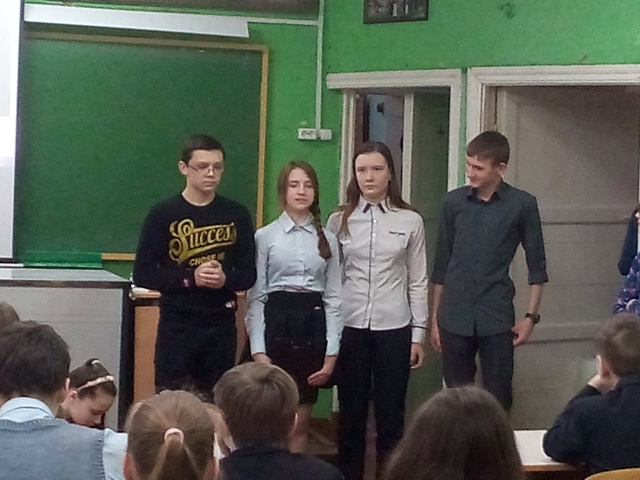 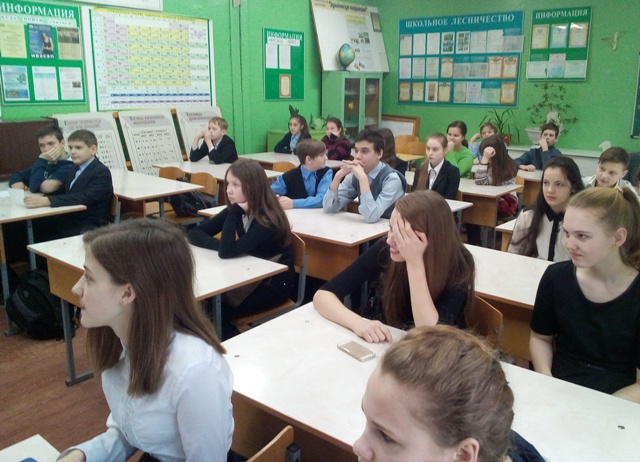 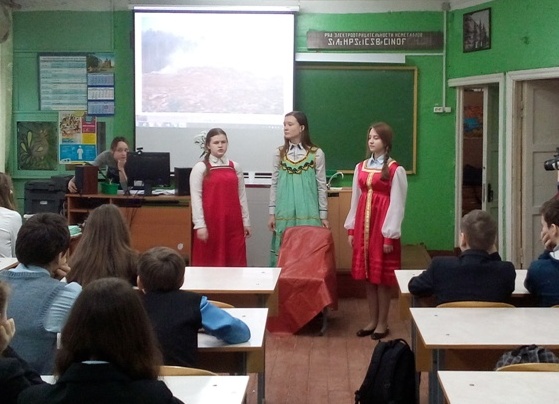 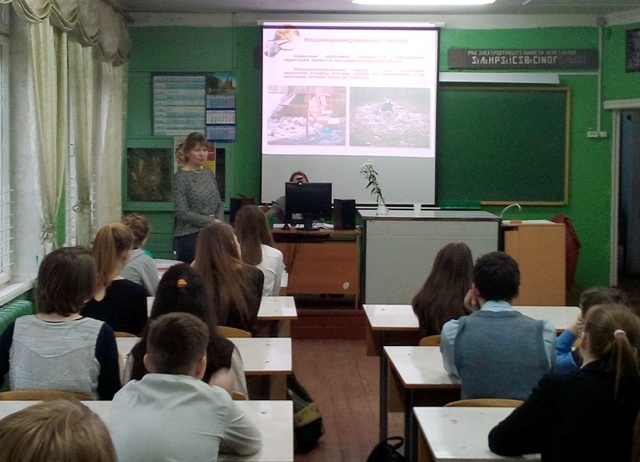 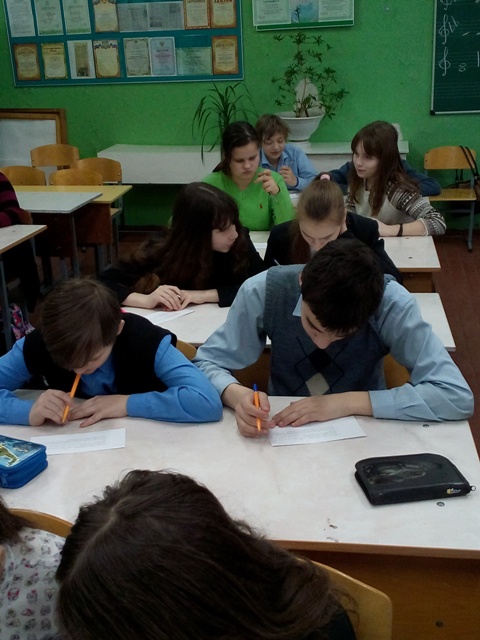 